Busto Arsizio, 22/09/2016Agli alunni delle classi   1HOGGETTO: variazione orarioSi comunica che venerdì 23  settembre  2016   le lezioni  della classe  1H  termineranno alle 12.15                                                                             Per la Dirigenza	                                                                Daniela Paludetto-------------------------------------------------------------------------------------------------------------------------   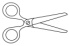 Da riconsegnare alla scuola  Nome  ……………………… Cognome ……………………….. Classe …….. dell’alunno/aSi comunica che venerdì 23  settembre  2016   le lezioni  della classe  1H  termineranno alle 12.15                                                                Firma di un genitore per presa visione                                                      --------------------------------------------------                                            	